Publicado en Madrid  el 07/03/2019 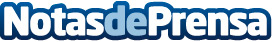 Information Builders confirma su buen momento y crecimiento de cara a 2019Entre los principales hitos de 2018 se incluyen nuevas ventas fuertemente consolidadas y más de 30 reconocimientos del sectorDatos de contacto:Information BuildersNota de prensa publicada en: https://www.notasdeprensa.es/information-builders-confirma-su-buen-momento Categorias: Finanzas Madrid Recursos humanos Innovación Tecnológica http://www.notasdeprensa.es